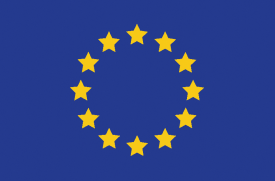 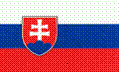 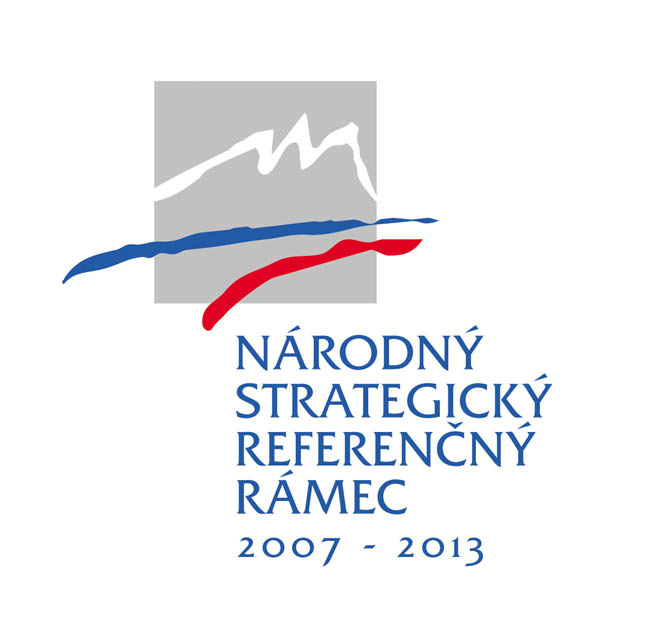 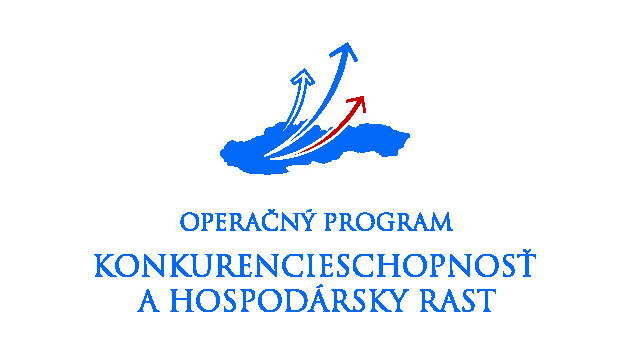 Názov Riadiaceho Orgánunásledná MONITOROVACIA SPRÁVA PROJEKTUNázov projektuKód ITMSPrijímateľOperačný programKód výzvy Poradové číslo následnej monitorovacej správyMonitorované obdobieMerateľné ukazovatele projektuMerateľné ukazovatele projektuMerateľné ukazovatele projektuMerateľné ukazovatele projektuMerateľné ukazovatele projektuMerateľné ukazovatele projektuMerateľné ukazovatele projektuTypNázov merateľného ukazovateľaMerná jednotkaPočet jednotiekPočet jednotiekPočet jednotiekPočet jednotiekTypNázov merateľného ukazovateľaMerná jednotkaVýchodiskový stavPlánovaný stav Stav dosiahnutý bezprostredne po ukončení realizácie aktivít projektuSkutočný stavVýsledokVýsledokVýsledokDopadDopadDopadUdržateľnosť projektu a ďalšie informácieUdržateľnosť projektu a ďalšie informácieDošlo počas monitorovaného obdobia k ukončeniu produktívnej činnosti prijímateľa?     áno          nieDošlo počas monitorovaného obdobia k zmene povahy vlastníctva majetku nadobudnutého alebo zhodnoteného z NFP v rámci projektu?     áno          niePríjmy projektuPríjmy projektuCelkové príjmy projektu v monitorovanom období (v EUR)Prevádzkové výdavky projektu v monitorovanom období (v EUR)Čisté príjmy projektu v monitorovanom období (v EUR)Kumulované čisté príjmy projektu od začiatku realizácie projektu (v EUR)Zoznam príloh k monitorovacej správeZoznam príloh k monitorovacej správeP.č.Názov prílohy1.2.3.4.5.6.7.n.Čestné vyhlásenie prijímateľaJa, dolu podpísaný prijímateľ (štatutárny orgán prijímateľa alebo splnomocnený zástupca) čestne vyhlasujem, že všetky mnou uvedené informácie v predloženej následnej monitorovacej správe, vrátane príloh, sú úplné a pravdivé.Som si vedomý dôsledkov, ktoré môžu vyplynúť z uvedenia nepravdivých alebo neúplných údajov. Zaväzujem sa bezodkladne písomne informovať o všetkých zmenách, ktoré sa týkajú uvedených údajov a skutočností.Titul, meno a priezviskoštatutárneho orgánu prijímateľa: .......................................................................................................Miesto podpisu: .............................................           Dátum podpisu: ..............................................Podpis štatutárneho orgánu: .............................................................................................................Kontaktné údaje osoby zodpovednej za prípravu monitorovacej správy projektu:E-mail: ...........................................Telefón: ..........................................